Application for International Affiliate MembershipThank you for filling out this application to request Blues Foundation Affiliate membership for your local blues society. Your application will be reviewed by The Blues Foundation Affiliate Relations Committee to ensure that you meet our minimum requirements for membership. Please note:  You must be an Affiliate member of The Blues Foundation for a full year before your blues society will be eligible to send a band or a solo/duo act to the International Blues Challenge.General InformationPlease provide the following informationWhat is your current organizational status? Unincorporated	 Non-Profit or Not-for-Profit Government Approved Status	 General Business Organization		 MembershipAre you organized as a membership organization? Yes	 NoHow many dues paying members do you currently have on your roster? 0 - 50	 51-250	 251-600 601-1000	 Over 1000How much do you charge for membership? Please list all membership levelsBoard GovernanceDo you conduct a blues society meeting at least once a year and record minutes? Yes |  NoDo you keep an updated list of your board members/directors? Yes |  NoDo you have a formal set of by-laws from which you operate? Yes |  NoPlease list your current officers with contact information Board Chair/President Vice President Treasurer Secretary  OtherCommunicationsDo you publish a newsletter for your membership? Yes |  NoIf the answer is yes, what type of newsletter do you publish? Hard Copy	 Neither	 Electronic	 Both	Do you have a website? Yes |  NoWhat is your URL?What Social Media platforms do you regularly use? Please include your addresses for each platform. Facebook			 Instagram	 Twitter		 None	ProgrammingMission StatementPlease share your organization’s Mission Statement We do not have a Mission Statement	Required DocumentsThank you for taking the time to complete your application. The Blues Foundation Affiliate Relations Committee will review your application and a member of the committee will be in touch soon with any further questions. 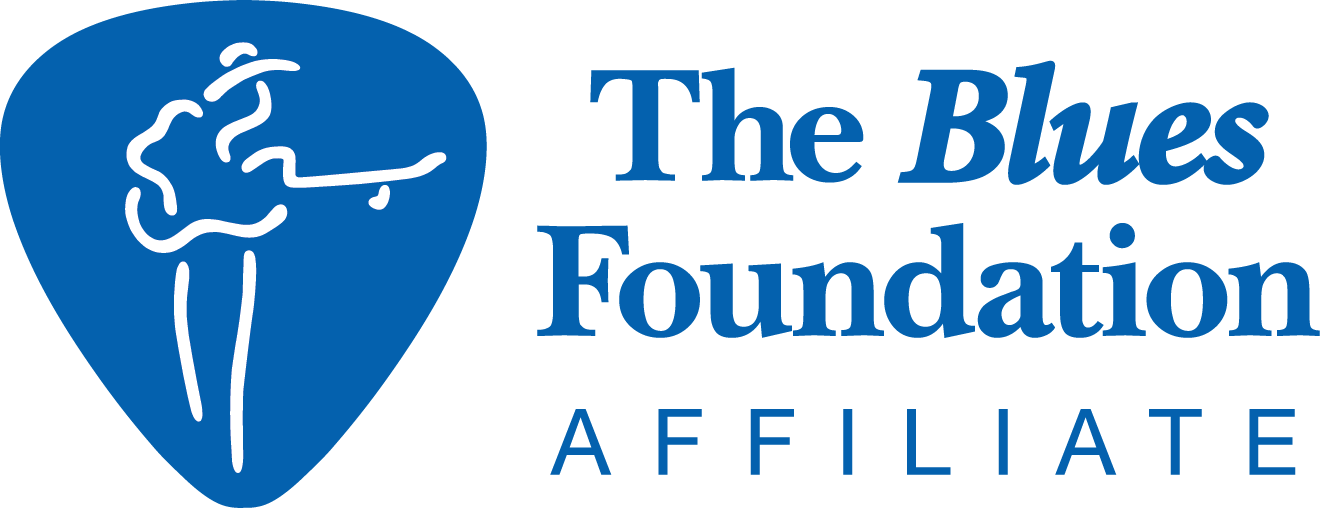 Blues Society NamePrimary ContactOffice or RoleAddressCityState/ProvinceZIP/Postal CodeCountryEmailPhonePlease tell us about your ongoing programsPlease include the following documents with your application Government Approval of Non-Profit or Not-For-Profit Status, if your government issues such a document Minutes from your last Annual Meeting to include election of your current officers Any other official documents from your Country to confirm your organizational status  Other Comments: